Мастер-класс: « Рисуем веточки вербы в вазе»(4-5 лет)	Педагог: Петрова О.Ю.1. Рассмотрите в интернете с детьми пасхальные картинки, поговорите о том, что на них изображено.2.  Нарисуйте вербу в вазе, как символ Вербного воскресения.Для этого нам нужно взять: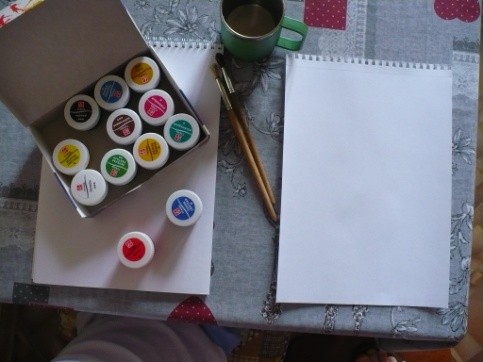 Почему два листа?  Один для вас. Пусть ребенок рисует сам, не помогайте ему, у него все получится. Вы рисуйте вместе со своими детьми, экспериментируйте и сравнивайте результаты.Рисуем вазу. Форма вазы может быть любой: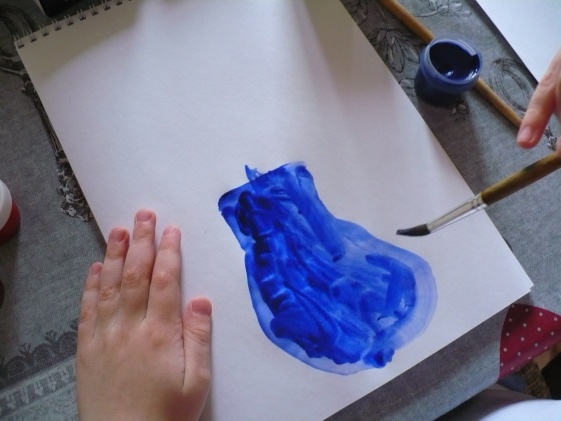 Ставим в вазу веточки вербы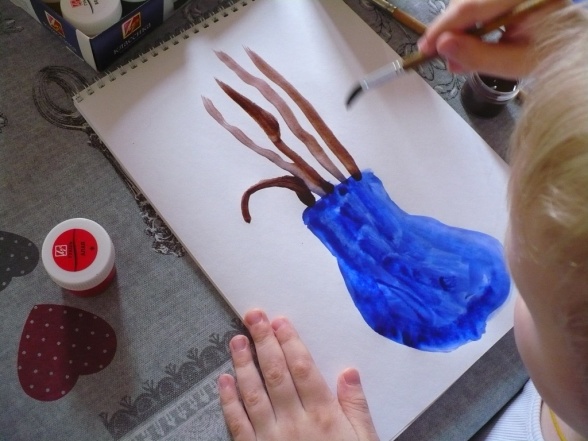 Рисуем барашки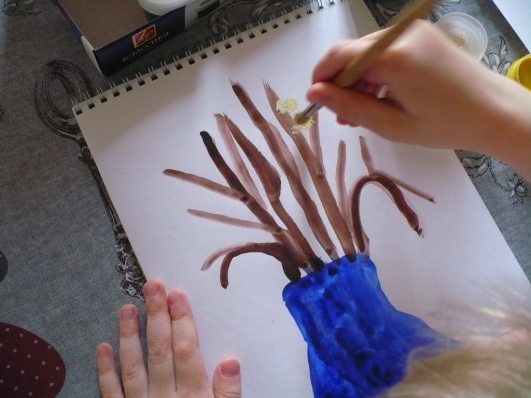 Разводим отдельно краску для фона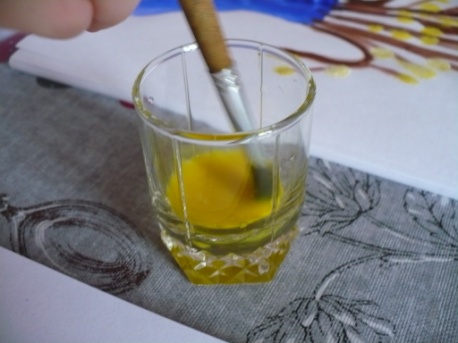 Закрашиваем фон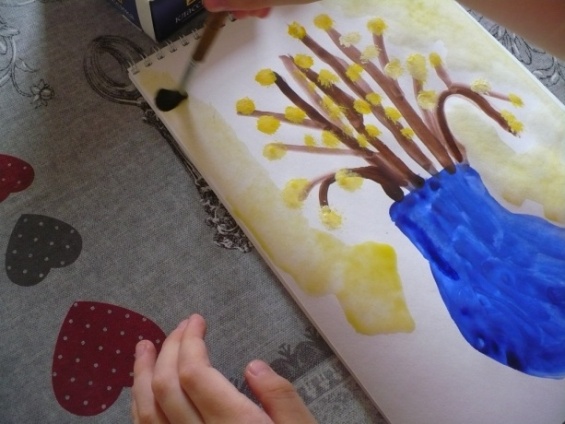 Смотрим что получилось, по желанию украшаем вазу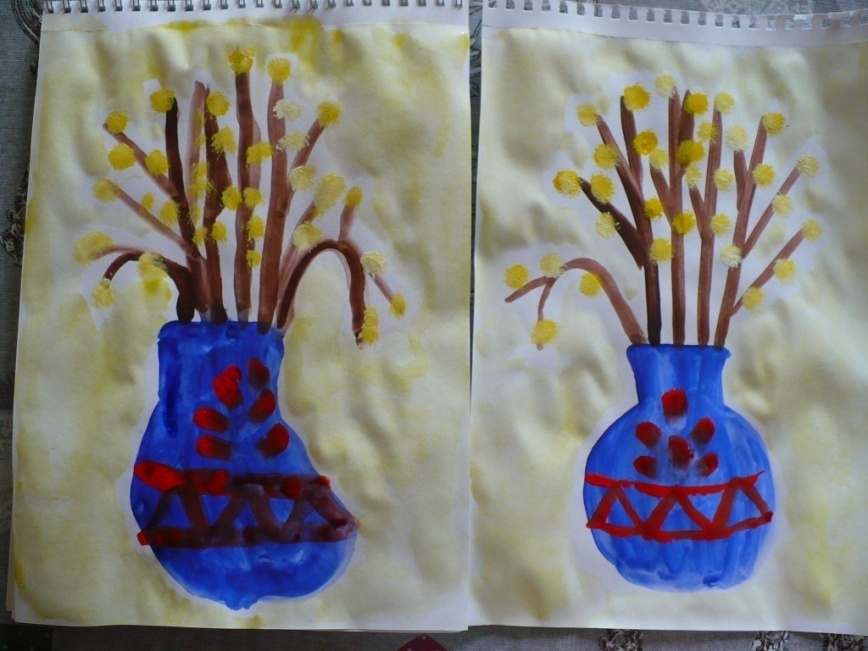 